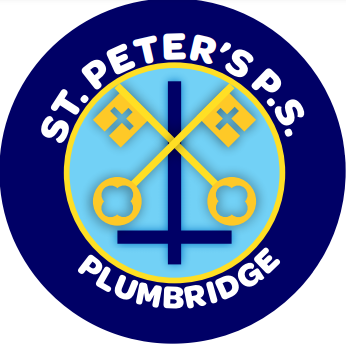 “Growing and Learning in God’s Love”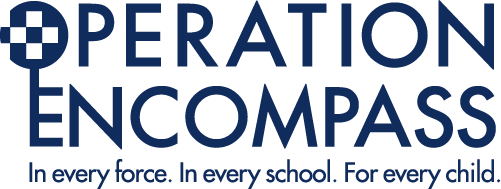 